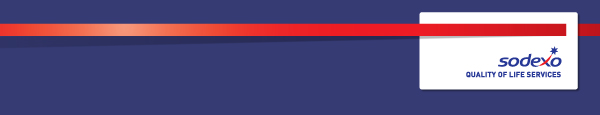 Function:Function:OperationsPosition:  Position:  Contract Support AssistantJob holder:Job holder:Date (in job since):Date (in job since):Immediate manager 
(N+1 Job title and name):Immediate manager 
(N+1 Job title and name):Account ManagerAdditional reporting line to:Additional reporting line to:Account DirectorPosition location:Position location:Home based with ad hoc UK wide travel and overnight stay1.  Purpose of the Job – State concisely the aim of the job.  1.  Purpose of the Job – State concisely the aim of the job.  1.  Purpose of the Job – State concisely the aim of the job.  Ownership for the delivery of a proactive administration assistant function that supports the operational team to deliver Quality of Life services to our clients whilst remaining safe and compliant at all timesSupporting the senior and operational management to track tasks manage and deliver day to day BAU and additional new projects from start to finish including initial and final presentation, diary management and meeting organizations for senior team A requirement will be to formulate data in the agreed format ready for presentation to the client and senior management along with structured variance report highlighting trends and one offs.Work with operations and contract HR lead to support the delivery of all aspects of confidential HR matters Support Account director and Account manager with ad hoc operational data collating requests and analysis. Ownership for the delivery of a proactive administration assistant function that supports the operational team to deliver Quality of Life services to our clients whilst remaining safe and compliant at all timesSupporting the senior and operational management to track tasks manage and deliver day to day BAU and additional new projects from start to finish including initial and final presentation, diary management and meeting organizations for senior team A requirement will be to formulate data in the agreed format ready for presentation to the client and senior management along with structured variance report highlighting trends and one offs.Work with operations and contract HR lead to support the delivery of all aspects of confidential HR matters Support Account director and Account manager with ad hoc operational data collating requests and analysis. Ownership for the delivery of a proactive administration assistant function that supports the operational team to deliver Quality of Life services to our clients whilst remaining safe and compliant at all timesSupporting the senior and operational management to track tasks manage and deliver day to day BAU and additional new projects from start to finish including initial and final presentation, diary management and meeting organizations for senior team A requirement will be to formulate data in the agreed format ready for presentation to the client and senior management along with structured variance report highlighting trends and one offs.Work with operations and contract HR lead to support the delivery of all aspects of confidential HR matters Support Account director and Account manager with ad hoc operational data collating requests and analysis. 2. 	Dimensions – Point out the main figures / indicators to give some insight on the “volumes” managed by the position and/or the activity of the Department.2. 	Dimensions – Point out the main figures / indicators to give some insight on the “volumes” managed by the position and/or the activity of the Department.2. 	Dimensions – Point out the main figures / indicators to give some insight on the “volumes” managed by the position and/or the activity of the Department.Characteristics Ownership for the delivery of a proactive administration function that supports the operational team to deliver Quality of Life services to our clients whilst remaining safe and compliant at all timesOwnership for the delivery of a proactive administration function that supports the operational team to deliver Quality of Life services to our clients whilst remaining safe and compliant at all times3. 	Organisation chart – Indicate schematically the position of the job within the organisation. It is sufficient to indicate one hierarchical level above (including possible functional boss) and, if applicable, one below the position. In the horizontal direction, the other jobs reporting to the same superior should be indicated.Account Director / ManagerContract Support Assistant Ops managers / Site leadsFrontline Staff4.  Accountabilities or “What you have to do”Manage work calls in a professional manner, join Teams/Skype meetings, take minutes and actions distribute to all relevant attendees, follow up action points.Manage diaries deconflict and organize meeting invitesCollection and Collation of weekly performance reports from each unit including analysis, summary and remedial recommendationsAssistance with billing and collation of monthly reporting packs including weekly trading analysis, summary and remedial recommendationsProduction of KPI documentation and performance reportsCollation of Quarterly Reconciliation for senior leadership meetingAssisting with collation and audit reportingManage / Co-ordinate key financial processes, ensuring consistency across the business and compliance with best practiceEnsure all relevant managers HR and site files are up to date, for mid and senior managementProduce client Dashboard report on a weekly/monthly basis Produce the financial and operational site newsletter on a monthly basisProduce monthly/ quarterly/ annually financial and operational information for the client review pack as requested by the Account Director / Manager5.  Key Performance Indicators (KPIs) or “What it will look like when you are doing the job well”Month end results produced on time each month endNo audit issues at half end / year end Well managed deconflicted diaries for AD /AMFully prepared meeting agenda and minutes with presentation6.  Knowledge, skills and experienceEssentialFull understanding of importance of high confidentialityStrong practical operational knowledgeA highly customer focused individual with a ‘can do’ attitude PC literate with experience in Microsoft office applications including outlook/word/excel/power point Ability to multi task, work with others and be a good listenerAbility to prioritise work streams and demonstrate attention to detailAbility to work on own initiative and be reliable and trustworthy Flexibility that is focused to delivering exceptional customer serviceAbility to handle feedback in a calm, structured and professional mannerDesirableKnowledge of EPOS Drive and KronosFlexible approachPresentation Skills/ Client LiaisonManagement experience in team management / leadership / engagement7.  Contextual or other information To attend monthly senior team operational meetingsTo present and update within your remit and responsibility8.  Management Approval – To be completed by document ownerVersion		Document Owner 9.  Employee Approval – To be completed by employeeEmployee Name		Date	